Memristive response of a new class of hydrated vanadium oxide intercalation compoundsJustin L. Andrews,1,2 Sujay Singh,3 Colin Kilcoyne,3 Patrick J. Shamberger,2 G. Sambandamurthy,3* and Sarbajit Banerjee1,2*1Department of Chemistry, Texas A&M University, College Station, TX 77843, USA2Department of Materials Science and Engineering, Texas A&M University, College Station, TX 77843, USA3 Department of Physics, University at Buffalo, State University of New York 239 Fronczak Hall, Buffalo, NY 14260, USA*(G.S.) E-mail: sg82@buffalo.edu *(S.B.) E-mail: banerjee@chem.tamu.edu (lead contact) Supporting InformationTable S1. Refinement parameters. Refinement parameters derived from Rietveld refinement of powder X-ray diffraction data acquired for δ-[Ni(H2O)4]0.2475V2O5•0.147H2O. The diffraction data, refined pattern, and residuals are depicted in Figure 1. Rietveld refinement of the collected pattern was performed using the GSAS/EXPGUI software suite.1 The refined structures were rendered using the VESTA software suite.2Table S2. Atom positions and occupancies. Values of atom positions, thermal parameters, and occupancies, as determined from Rietveld refinement of powder X-ray diffraction data acquired for δ-[Ni(H2O)4]xV2O5 depicted in Figure 1. Table S3. Bond lengths and angles for unique polyhedra. Bond distances and angles for the three unique polyhedra within the δ-[Ni(H2O)4]xV2O5 depicted in Figure 1 structure. 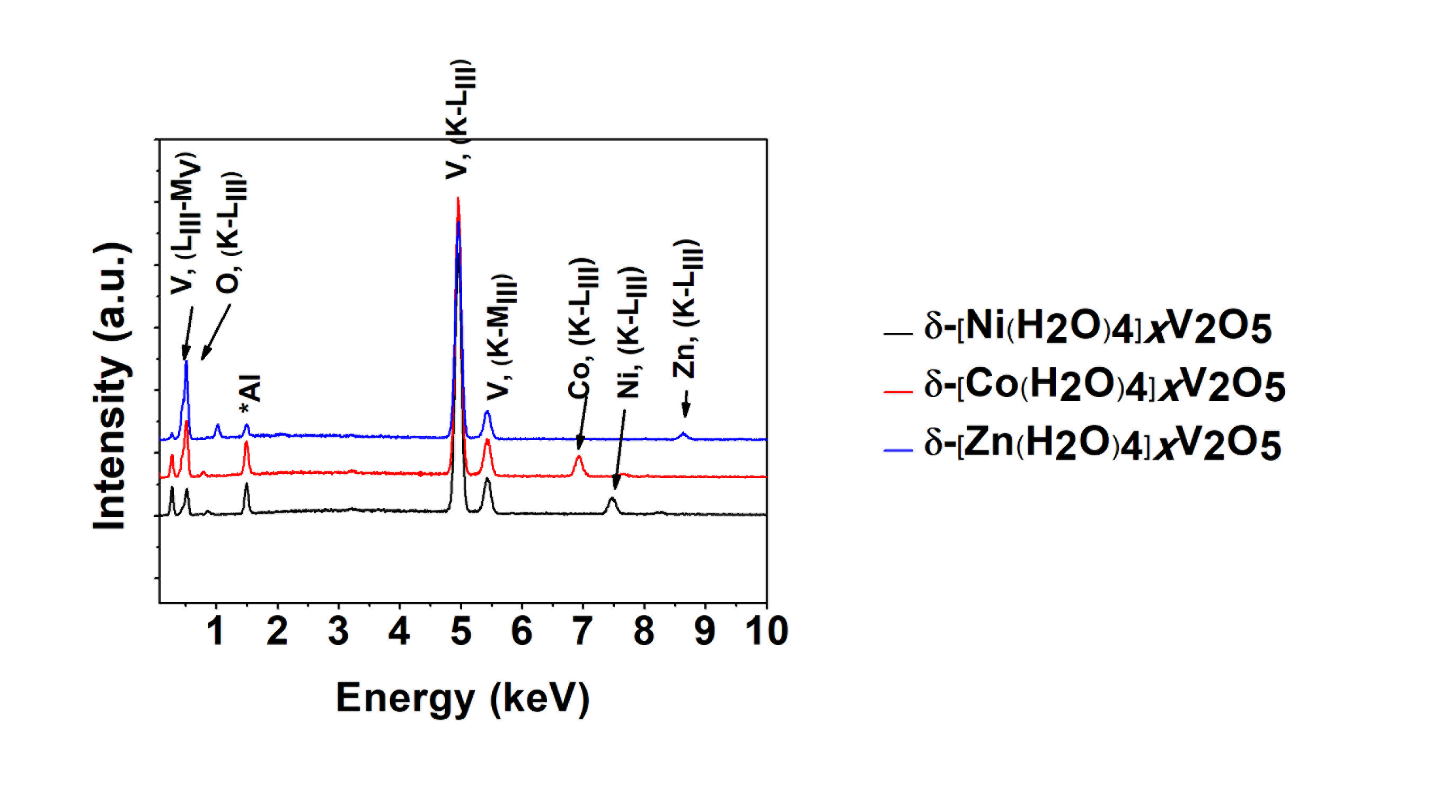 FIG. S1 Energy dispersive X-ray spectroscopy for the δ-[M(H2O)4]xV2O5 ternary bronzes. EDX spectra suggesting stoichiometries of δ-[Ni(H2O)4]0.267V2O5 (black), δ-[Co(H2O)4]0.270V2O5 (red), and δ-[Zn(H2O)4]0.168V2O5 (blue). 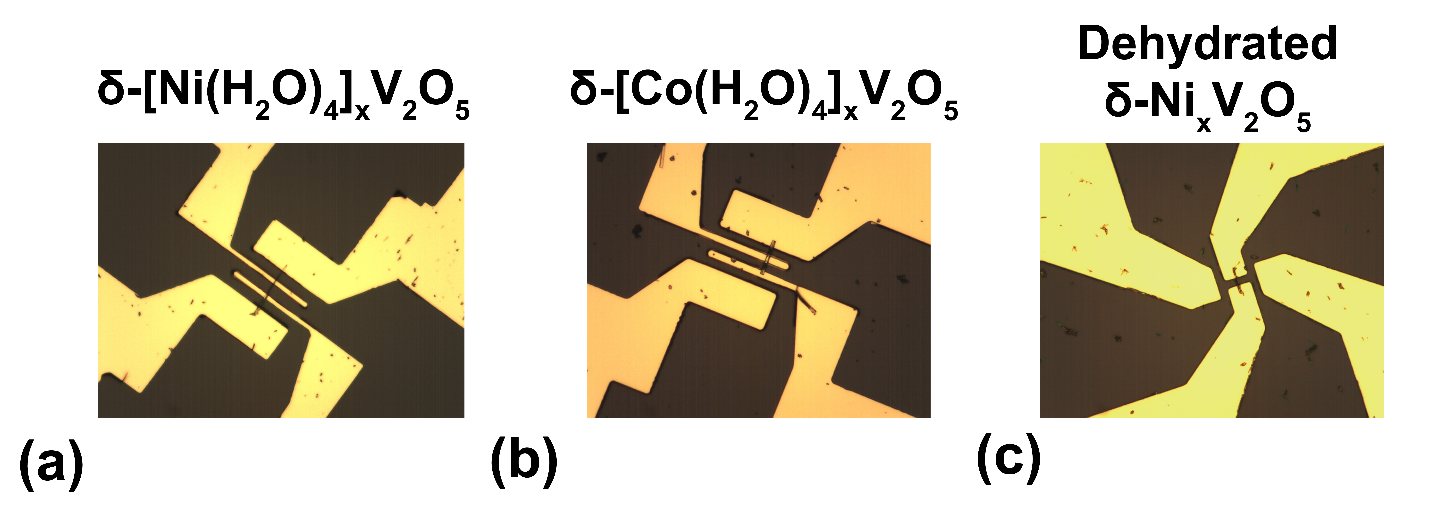 FIG. S2 Device geometries. Optical microscopy images of individual-nanowire devices fabricated for (a) δ-[Ni(H2O)4]0.25V2O5; (b) δ-[Co(H2O)4]0.25V2O5; and (c) dehydrated δ-Ni0.25V2O5.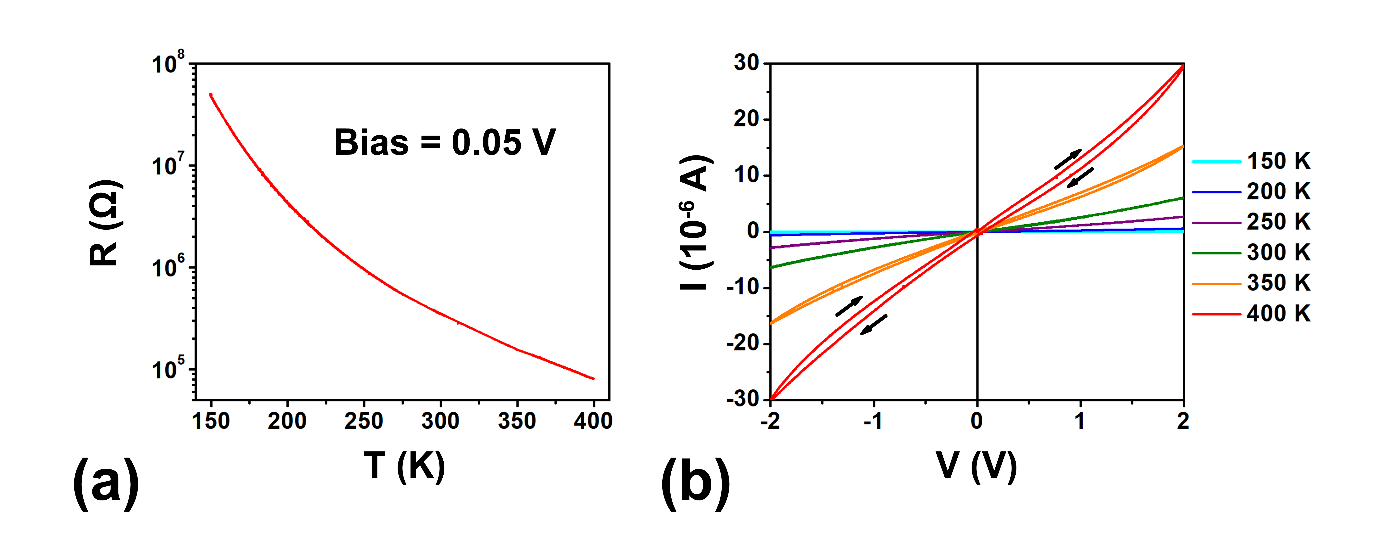 FIG. S3 Single-nanowire transport properties of δ-[Zn(H2O)4]0.168V2O5. (a) Resistance versus temperature curves and (b) current versus voltage curves as a function of temperature. The Zn analog that has a somewhat reduced occupancy as a result of larger cation size and further shows relatively diminished hysteretic behavior, which can be attributed to a lower concentration of protons created by hydrolysis.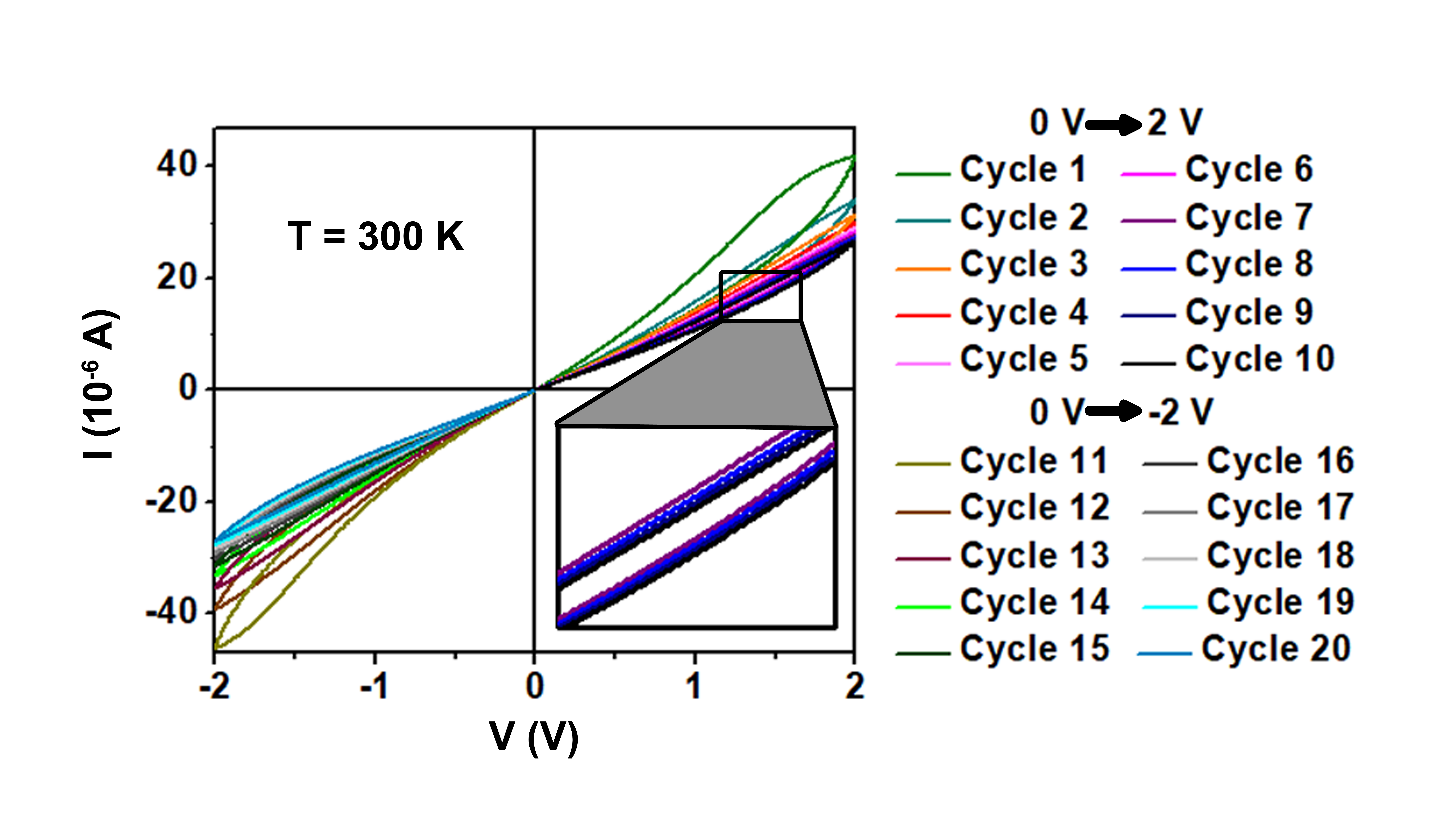 Figure S4. Current vs. voltage curves for δ-[Co(H2O)4]xV2O5 showing relaxation with continued cycling. IV curves demonstrate relaxation of the hysteresis loop to a minimum width after 10 sweeps along the same voltage range (0  2V). Similar behavior is observed when cycling in a negative voltage window (0  -2V). Despite relaxation of the hysteresis loop, the pristine (uncycled) resistance states (as observed in cycles 1 and 11) can be recovered by changing the polarity of the applied bias. The inset to the figure shows the excellent reproducibility of the hysteresis across cycles 7—10.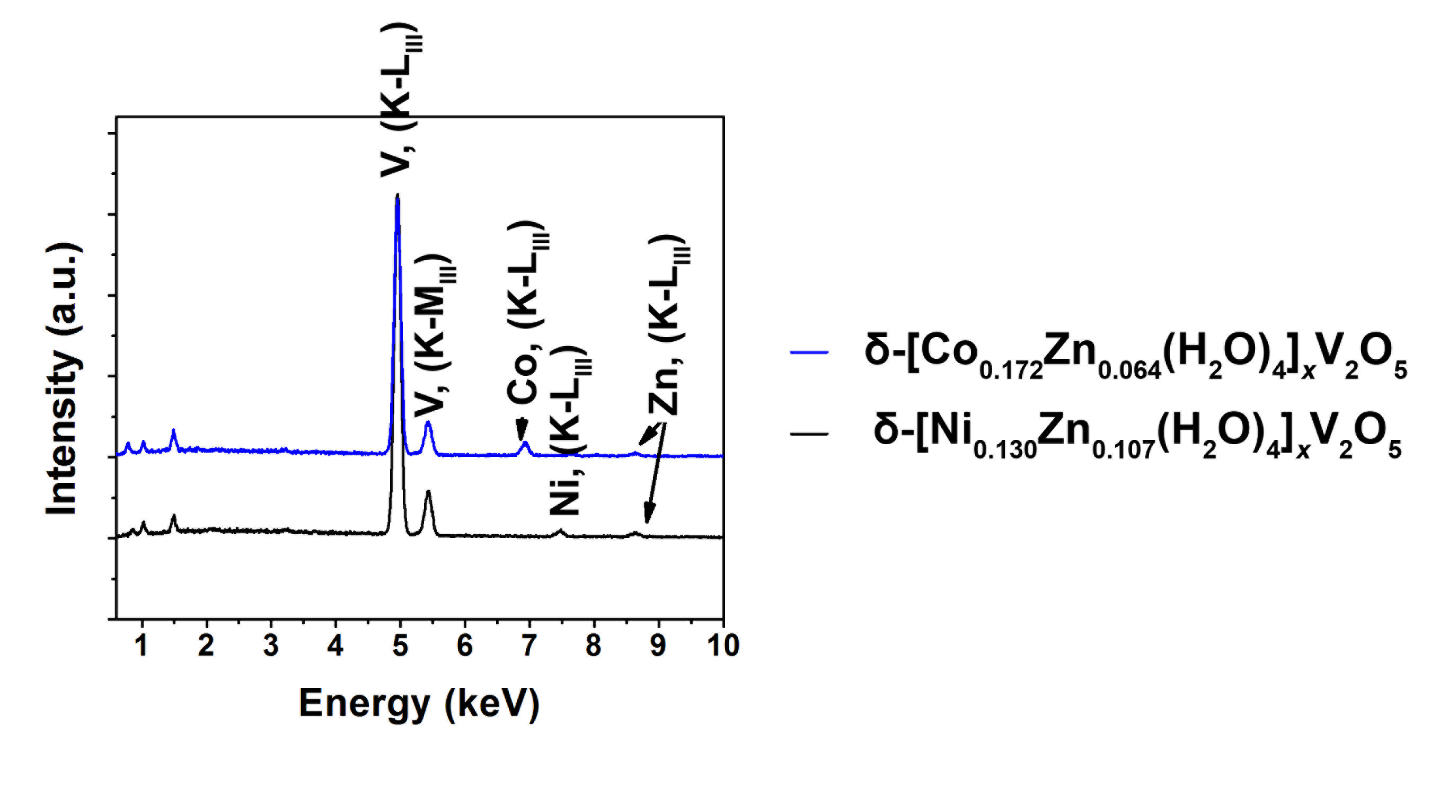 Figure S5. Energy dispersive X-ray spectroscopy of the mixed quaternary bronzes. Two EDS spectra collected for intermediate compositions: Co1-xZnx (blue) and Ni1-xZnx (black).References1. 	B.H. Toby.: EXPGUI, a graphical user interface for GSAS. J. Appl. Crystallogr. 34, 210 (2001).2. 	K. Momma, and F. Izumi.: VESTA 3 for three-dimensional visualization of crystal, volumetric and morphology data. J. Appl. Crystallogr. 44, 1272 (2011).Lattice parameters and refinement statisticsLattice parameters and refinement statisticsSpace GroupC2/ma11.75306(6) Åb3.64801(2) Åc10.37164(9) Åβ95.087(1) ÅV442.935(5) Å3χ24.241Rwp12.52%Rw0.0920Atom LabelXYzUiso*102OccupancyNi0.00(0)0.00(0)0.50(0)0.50(7)0.495(2)V(1)0.94692(7)0.00(0)0.14244(11)0.58(3)1.000(0)V(2)0.24086(8)0.00(0)0.13860(11)0.39(3)1.000(0)O(1)0.90946(23)0.50(0)0.11983(35)0.07(9)1.000(0)O(2)0.09015(26)0.00(0)0.0940(4)0.03(8)1.000(0)O(3)0.26481(24)0.50(0)0.1042(4)0.08(9)1.000(0)O(4)0.97053(27)0.00(0)0.2965(4)1.6(1)1.000(0)O(5)0.24031(25)0.00(0)0.2980(4)1.0(1)1.000(0)Ow0.38417(34)1.104(1)0.5177(5)5.3(3)0.569(4)*Ow = oxygen from water ligand*Ow = oxygen from water ligand*Ow = oxygen from water ligand*Ow = oxygen from water ligand*Ow = oxygen from water ligand*Ow = oxygen from water ligandPolyhedronVectorBond length (Å)NiO6Ni_O(4)2.108(4)NiO6Ni_O(4)2.108(4)NiO6Ni_O(w)2.006(4)NiO6Ni_O(w)2.006(4)NiO6Ni_O(w)2.006(4)NiO6Ni_O(w)2.006(4)V(1)O6V(1)_O(1)1.8861(8)V(1)O6V(1)_O(1)1.8861(8)V(1)O6V(1)_O(2)1.7989(31)V(1)O6V(1)_O(2)2.452(4)V(1)O6V(1)_O(3)2.1420(30)V(1)O6V(1)_O(4)1.597(4)V(2)O6V(2)_O(1)2.0081(28)V(2)O6V(2)_O(2)1.7905(3)V(2)O6V(2)_O(3)1.8845(9)V(2)O6V(2)_O(3)1.8845(9)V(2)O6V(2)_O(3)2.513(4)V(2)O6V(2)_O(5)1.654(4)V-V distancesV(1)_V(2)3.0293(10)V-V distancesV(2)_V(2)3.4276(19)V-V distancesV(1)_V(2)3.4584(12)V-V distancesV(1)_V(2)3.4966(16)V-V distancesV(1)_V(1)3.64801(2)V-V distancesV(2)_V(2)3.64801(2)PolyhedronBondsAnglesNiO6O(4)_Ni_O(4)180.000(0)NiO6O(4)_Ni_O(w)92.25(15)NiO6O(4)_Ni_O(w)87.75(15)V(1)O6O(1)_V(1)_O(1)150.50(18)V(1)O6O(1)_V(1)_O(2)100.33(9)V(1)O6O(1)_V(1)_O(3)76.03(8)V(1)O6O(1)_V(1)_O(4)98.18(12)V(1)O6O(1)_V(1)_O(2)100.33(9)V(1)O6O(1)_V(1)_O(3)76.03(8)V(1)O6O(1)_V(1)_O(4)98.18*12)V(1)O6O(2)_V(1)_O(3)153.22(16)V(1)O6O(2)_V(1)_O(4)101.27(18)V(1)O6O(3)_V(1)_O(4)105.51(16)V(2)O6O(1)_V(2)_O(2)159.55(16)V(2)O6O(1)_V(2)_O(3)79.42(9)V(2)O6O(1)_V(2)_O(3)79.42(9)V(2)O6O(1)_V(2)_O(5)100.85(17)V(2)O6O(2)_V(2)_O(3)96.43(9)V(2)O6O(2)_V(2)_O(3)96.43(9)V(2)O6O(2)_V(2)_O(5)99.60(17)V(2)O6O(3)_V(2)_O(3)150.88(12)V(2)O6O(3)_V(2)_O(5)101.73(12)V(2)O6O(3)_V(2)_O(5)101.73(12)